AUTHORIZATION  AGREEMENT  FOR  CLEARPAY  SERVICE （授業料等銀行自動引き落とし同意書） Nishiyamato Inc. I(We) hereby authorize Nishiyamato Inc, herein-after called NAC, to initiate debt entries against my(our) Checking account indicated below, and the depository institution named below, hereinafter called ‘Depository,’ to debit the same from such account. The initiation of the debt entries by NAC is to be limited to tuition, registration fee, examination fee, kyozai-hi and other school-related expenses, which may be owed by the account holder(s). Notice of initiation will be provided prior to each transactions. This authority is to remain in full force and effect until NAC has received written notification of termination from one or both of the undersigned, so that the School and Depository will have had a reasonable amount of time to act on it. VOID チェックをホッチキスでこの用紙に添付してください。 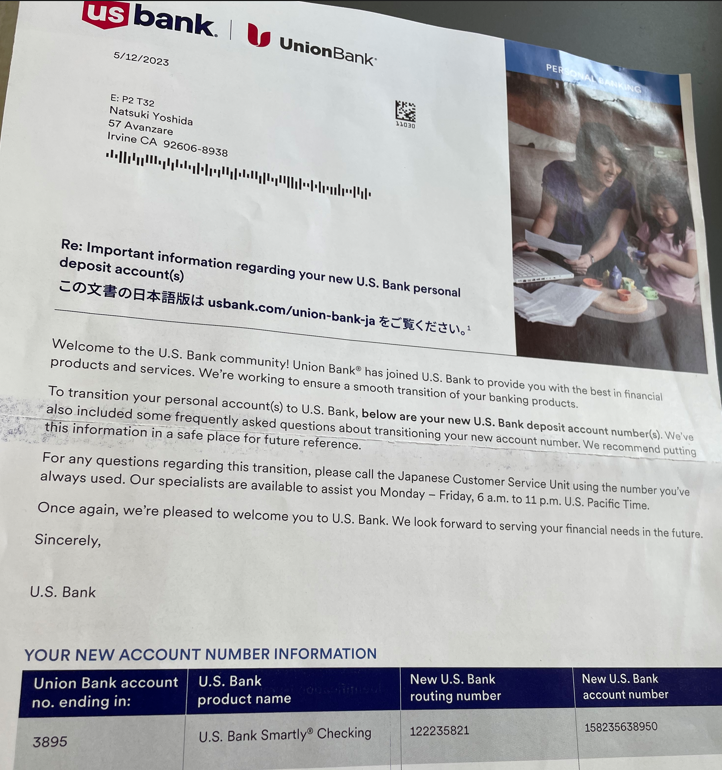 Depository Name（銀行名）  US BankBranch（支店名） Branch（支店名） City State Zip Code Transit/ABA Number（チェック左下番号） 122235821Saving Account Number （チェック右下の口座番号） 158235638950Account Number （チェック右下の口座番号） 158235638950Transit/ABA Number（チェック左下番号） 122235821Checking Account Number （チェック右下の口座番号） 158235638950Account Number （チェック右下の口座番号） 158235638950Name（S）(口座主) 共有名義の場合は２人共お願いします。  Natsuki YoshidaName（S）(口座主) 共有名義の場合は２人共お願いします。  Natsuki Yoshida平日 ・ 補習 Date（日付） 06/07/2023 Signature（口座主） Natsuki YoshidaSignature（二人名義の場合） Grade（学年・組） 2ndStudent’s Name（生徒氏名） Saki Yoshida